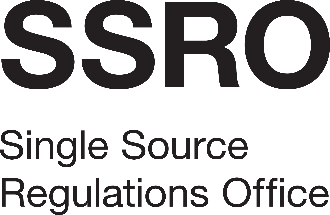 Pricing guidance review 2018Consultation on changes for 2019/20Response formOctober 2018IntroductionThe SSRO has published proposals for revised pricing guidance in Pricing Guidance Review 2018: Consultation on Changes for 2019/20. The SSRO invites stakeholder views on its proposals, together with supporting evidence where appropriate. This response form has two sections for completion:Section 2: Details of the respondentSection 3: Consultation responsesCompleted response forms should be sent:by email to consultations@ssro.gov.uk (preferred); or by post to SSRO, Finlaison House, 15-17 Furnival Street, London, EC4A 1AB.Responses to the consultation should be received by 7 December 2018. Responses received after this date will not be taken into account in finalising the guidance for 2019/20 but will inform subsequent consideration of guidance changes.The SSRO also welcomes the opportunity to meet with stakeholders to discuss the proposals during the consultation period. If you wish to arrange such a meeting, please contact us at the earliest opportunity via consultations@ssro.gov.uk.Details of the respondentPlease complete the questions below about the respondent.Name and address of the organisation on whose behalf this response is provided (if applicable).Name and job title (if applicable) of the person providing the response.Respondents’ attention is drawn to the following SSRO policy statements, available on its website, setting out how it handles the confidential, commercially sensitive and personal information it receives and how it meets its obligations under the Defence Reform Act 2014, the Freedom of Information Act 2000, the General Data Protection Regulation and the Data Protection Act 2018.The Single Source Regulations Office: Handling of Commercially Sensitive Information; andThe Single Source Regulations Office: Our Personal Information Charter.In the interests of transparency for all stakeholders, the SSRO’s preferred practice is to publish responses to its consultations, in full or in summary form. Respondents are asked to confirm below whether they consent to their response being published and to the attribution of comments made. Where consent is not provided comments will only be published in an anonymised summary form.Do you consent to the SSRO publishing this consultation response?Yes / No (Delete as appropriate)Do you consent to the SSRO attributing comments made by you in this response in a public summary of consultation responses?Yes / No (Delete as appropriate)Consultation responsesThe SSRO invites stakeholder views, together with supporting evidence where appropriate, on the following consultation questions:Do the proposed revisions make the guidance more or less clear?More clear / Less clear / Don’t know (Delete as appropriate)Will the proposed revisions make the guidance more or less easy to apply?Easier to apply / Harder to apply / Don’t know (Delete as appropriate)Are there any material issues in the topic areas covered in this consultation that have not been adequately addressed in the proposed guidance changes? Yes / No / Don’t know (Delete as appropriate)Do you have any concerns regarding the proposed publication and application dates of the revised guidance?Yes / No / Don’t know (Delete as appropriate)What, if any, aspects of the SSRO’s pricing guidance should the SSRO prioritise for review in 2019?CommentsCommentsCommentsCommentsComments